كارشناس ميگو و ساير آبزيان معاونت تكثير و پرورش آبزيان  شركت سهامي شيلات ايران (1371-1376) استاد گروه شیلات دانشگاه تربيت مدرس؛ دانشكده منابع طبیعی و علوم دريايي از سال 1380تغذيه آبزيانتکنولوژی توليد و تكثير و پرورش غذاي زنده تکثير و پرورش ميگوEuropean Aquaculture SocietyWorld Aquaculture Societyانجمن علوم و فنون دريائي ايرانانجمن فارغ التحصيلان دانشكده كشاورزي و منابع طبيعي دانشگاه تهرانانجمن فارغ التحصيلان دانشگاه تربيت مدرسعضو هيات موسس انجمن علمی ماهيان سردآبی ايران عضو انجمن آبزی پروری ايرانIJB (Iranian Journal of Biotechnology) (Wiley) Journal of Aquaculture research Journal of World Aquaculture Society (Wiley) Science (ISI)   Iranian Journal of FisheriesJournal of Aquaculture nutrition (Wiley)(Elsevier)  Journal of AquacultureJournal of Fish and Shell fish Immunology (Elsivier)Journal of food chemistry (Elsivier) مجله علوم و فنون دريائي ايران نشریه شیلات دانشگاه تهران مجله علمی شيلات ايرانمجله علمی دانشگاه گرگانمجله علمی دانشگاه اصفهانمجله علمی JAST نشريه صنايع غذائی ایرانمجله علوم و فنون شیلاتمجله آبزی پروری انجمن شیلات ایرانترجمه کتاب مکمل های غذائی برای سلامتی و کيفيت ماهيان پرورشی. چاپ دانشگاه تربيت مدرس. 1391 396 ص.تاليف کتاب فيزيولوژی تغذيه و نيازهای غذائی لارو آبزيان- چاپ قطعی از انتشارات دانشگاه تربيت مدرس، سال 1396(کتاب برتر سال 1397 دانشگاه تربیت مدرس) مدیر مسئول مجله علوم و فنون شیلاتعضو هیات تحریریه مجله علوم و فنون شیلاتعضو سابق هیات تحریریه مجله (Iranian Journal of Fisheries Science)عضو سابق هیات تحریریه مجله علمی شیلات (منابع طبیعی دانشگاه تهران)عضو هیات تحریریه مجله بهره برداری و پرورش آبزيان (دانشگاه گرگان)عضو هیات تحریریه مجله تغذیه آبزیان (دانشگاه گیلان) عضو هیات تحریریه مجله انجمن آبزی پروری ایران عضو سابق هیات تحریریه مجله علوم و فنون دریایی ایرانعضو سابق هیات تحريریه مجله انگلیسی Ecopersiaمجری طرح بررسی عملکرد آنزيم فيتاز در جيره غذايی ماهی قزل آلای رنگين کمان. دانشگاه تربيت مدرس.   مجری طرح پژوهشی بررسی توليد خمير جلبکی  (Algae paste) از ميکروجلبکها و روشهای حفظ کيفيت آن. از 92-93 (خاتمه يافته در صندوق حمايت از يژوهشگران کشور). مجری طرح پژوهشی ارزيابی قابليت هضم و درجه هيدروليز برخی مواد پروتئينی جانوری و گياهی جيره غذايی تاس ماهی سيبری(Acipenser baeri)  در شرايط  In –vivo و In-vitro  ; کاربردی برای جيره نويسی غذای ماهيان خاوياری (خاتمه یافته در صندوق حمايت از پژوهشگران کشور).مجری طرح پزوهشی تهیه و ارزیابی پپتید های زیست فعال حاصل از ضایعات میگوی پا سفید و اثرات بکارگیری آن‌ها بصورت غیرکپسوله و نانوکپسوله شده (نانو لیپوزوم و نانو کیتوزان) بر رشد، فیزیولوژی و ایمنی لارو ماهی قزل آلای رنگین کمان (Onchorhynchus mykiss)  (در حال اجرا در صندوق حمايت از پژوهشگران کشور).همکار طرح پزوهشی بررسی اثرات پلی ساکاریدهای سولفاته مستخرج از ماکروجلبک‌های بومی خلیج فارس Padina sp. و Caulerpa sp. بر رشد و افزایش ایمنی بچه ماهی قزل‌آلای رنگین‌کمان (Oncorhynchus mykiss) (در حال اجرا در صندوق حمايت از پژوهشگران کشور).طرح پسا دکتری با عناون کاربرد استیک واتر به عنوان ماده جاذب غذایی و محرک ایمنی در تغذیه لارو فیل ماهی (Huso huso) در حال اجرا با همکاری صندوق حمايت از پژوهشگران کشور و دانشگاه تربیت مدرس تولید پروتئین از باکتری لاکتوباسیلوس اسیدوفیلوس سودوموناس ائروجینوسا- قارچ اسپرزیلوس نایجر و ساکارومیسیس سرویزیه از استیک واتر-  1388-  شماره ثبت اداره کل ثبت مالکیت  :  62835- 21/10/88توليد خمير جلبکي نانوکلروپسيس (Nannochloropsis oculata ) و ارزيابي اثرات ويتامين C و E در افزايش ماندگاري آن در طول دوره نگهداري . شماره ثبت اداره کل ثبت مالکیت  139350140003001541 مورخه 16/02/93 و شماره تاییدیه  سازمان پژوهشهای علمی و صنعتی ایران به شماره 9403498 مورخه 8/9/94تغذيه آبزيان: كارشناسي کارشناسی ارشد و دکتریتكثير و پرورش غذاي زنده :كارشناسي ارشد تكثير و پرورش تكميلي آبزيان:كارشناسي ارشد مباحث نوین در آبزی پروری  انتشار جزوه تكثير و پرورش ماهي سي باس ژاپني . 1371. معاونت تكثير و پرورش آبزيان شيلات ايران.انتشار جزوه تكثير و پرورش ماهيان سي باس و سي بريم . 1372. معاونت تكثير و پرورش آبزيان شيلات ايران.شركت در دوره آموزشي كوتاه مدت آرتميا در مركز آموزشي و ترويجي شيلات آذربايجان غربي، سال 1374.شركت در دوره آموزشي تخصصي كوتاه مدت آرتميا در مركز آموزشي و ترويجي شيلات آذربايجان غربي، سال  1375 با حضور پروفسور پاتريك سارجلوس و ژيلبرت وان استپن.تهيه استاندارد رشته مهارتي تكنولوژي پرورش ميگو. 1375. انتشارات دفتر آموزش روستائيان وزارت جهاد سازندگي.تهيه دستور العمل مولد سازي ميگو سفيد هندي. 1376. انتشارات معاونت تكثير و پرورش آبزيان شيلات ايران.تهیه کتابچه در زمينه مروري بر رسيدگي جنسي و تكثير در ميگو. 1376. از مجموعه سخنرانيهاي تخصصي آبزيان. انتشارات معاونت تكثير و پرورش آبزيان شيلات ايران.تهيه استاندارد رشته مهارتي تكنولوژي تكثير ميگو. 1376. انتشارات دفتر آموزش روستائيان وزارت جهاد سازندگي.   بهره گيری از فرصت مطالعاتی در کشور آمريکا دانشگاه ايالتی اوهايو به مدت 8 ماه در سال 1390  کسب عنوان کتاب برتر سال دانشگاه تربیت مدرس سال 1397 عضو کميته تخصصی گروه شيلات از سال 1380  مدير داخلی مجله علوم دريائی ايران از سال 1381 تا 1389عضو شورای پژوهشی دانشکده از سال 1383 تا 1384 و 1386 الی 1396معاون پژوهشي دانشكده از آبان ماه 1386 تا 1389دبير كميته ايمني دانشكده از آذر ماه 1386 تا 1389استاد تلاشگر سال 1386پژوهشگر برتر سال 1386 و 1389 ،  1393 و 1395استاد نمونه دانشگاه در سال 1389مدير گروه تکثير و پرورش آبزيان از سال 1389 تا 1398سرپرست گروه فرآوری محصولات شیلاتی از سال 1389 تا 1398 عضو هیات موسس دانشگاه غیر انتفاعی خزر عضو هیات امنای دانشگاه غیر انتفاعی خزر عضو هيات مميزه دانشگاه تربيت مدرس از سال 1393 تا 1395   عضو کميسيون تخصصی منابع طبيعی هیات ممیزه دانشگاه از سال 1393 تا 1397  مدیر مسئول مجله علوم و فنون شیلات از سال 1390 تاکنون عضو کارگروه تخصصی علوم دامی، دامپزشکی و شیلات صندوق پژوهشگران کشور از سال 1398 تا کنون  رییس دانشکده منابع طبیعی و علوم دریایی دانشگاه تربیت مدرس از سال 1398 تاکنون  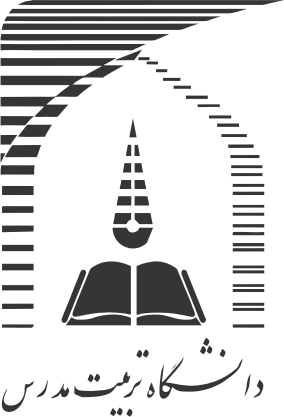 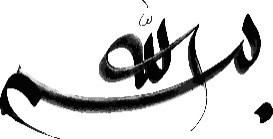 سوابق علمی (آموزشی پژوهشی اجرایی)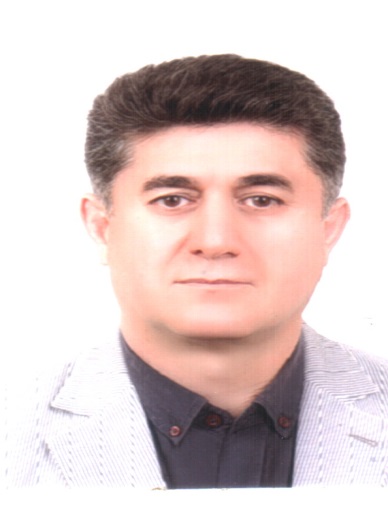 دکتر عبدالمحمد عابدیان کناریاستاد گروه شیلاتدانشکده منابع طبیعی و علوم دریاییمشخصاتنام و نام خانوادگي: عبدالمحمد عابديان كناريمحل تولد: فريدو نکناروضعيت تاهل: متاهلسال تولد: 1347 آدرس: گروه شیلات , دانشكده منابع طبيعي و علوم دريائی دانشگاه تربيت مدرس ؛ نور, مازندران. تلفن: 3-44553101 - 011 ، 09113112870دورنگار: 44553499- 011پيام نگار: aabedian@modares.ac.ir         aabedian@yahoo.co.uk        سوابق تحصیلیمقطعنام دانشگاهرشتهتاريخ فارع التحصيليكارشناسيتهرانشيلات1370كارشناسي ارشدتهرانشيلات1374دكتريتربيت مدزستربيت مدزس شيلات (تكثير و پرورش آبزيان)1380سوابق شغليزمينه هاي مورد علاقه تحقيقاتيعضويت در مجامع علميداوري مجلات علمي بین المللیداوري مجلات علمي داخل کشورتاليف و ترجمه کتابعضويت در هيات تحريريه مجلاتطرحهاي تحقيقاتي ثبت اختراعمقالات علمی چاپ شده به زبان انگليسیRashidian, G., Abedian Kenari, A., Nikkhah, M. (2021) Dietary effects of a low-molecular weight fraction (<10 kDa) from shrimp waste hydrolysate on growth performance and immunity of rainbow trout (Oncorhynchus mykiss): Employing nanodelivery systems. Fish and Shellfish Immunology, 2021, 118, pp. 294–302. Khoshhava, M.B., Abedian Kenari, A., Mirzakhani, M.K. (2021) The effects of concurrent of citric acid and soybean-based diets on growth performance, body composition, haemobiochemical indices, digestibility and fatty acid profile in juvenile rainbow trout, Oncorhynchus mykiss. Aquaculture Nutrition, 2021, 27(5), pp. 1671–1682Rashidian, G., Abedian Kenari, A., Nikkhah, M. (2021) Evaluation of antioxidative and antibacterial activities of fractionated hydrolysate from shrimp Litopenaeus vannamei head wastes against aquatic pathogenic bacteria. Aquaculture Research, 52(8), pp. 3696–3704Zaretabar, A., Ouraji, H., Abedian Kenari, A., ...Esmaeili, M., Keramat Amirkolaee, A. (2021) One step toward aquaculture sustainability of a carnivorous species: Fish meal replacement with barley protein concentrate plus wheat gluten meal in Caspian brown trout (Salmo trutta caspius). Aquaculture Reports, 20, 100714Zare, R., Abedian Kenari, A., Yazdani Sadati, M. (2021) Influence of dietary acetic acid, protexin (probiotic), and their combination on growth performance, intestinal microbiota, digestive enzymes, immunological parameters, and fatty acids composition in Siberian sturgeon (Acipenser baerii, Brandt, 1869). Aquaculture Internationa, 29(3), pp. 891–910Mehrzad A., Abedian Kenar, A., Esmaeili, M. (2021) Restricted- protein feeding strategy decreased the protein consumption without impairing growth performance, flesh quality and non-specific immune parameters in rainbow trout (Oncorhynchus mykiss) . Aquaculture 531 (2021) 735946. Hooshyar, Y., Abedian Kenari, A., Paknejad, H., Gandomi, H. 2020. Effects of Lactobacillus rhamnosus ATCC 7469 on different parameters related to health status of rainbow trout (Oncorhynchus mykiss) and the protection against Yersinia ruckeri. Probiotics and Antimicrobial Proteins, 12(1370-1384).Asgari, M., Abedian Kenari, A., Esmaeili, M., Rombenso, A. 2020. Effects of hydroalcoholic extract of honeybee pollen on growth performance, flesh quality, and immune and stress response response of rainbow trout (Oncorhynchus mykiss). Aquaculture Nutrition, In Press. Ramezanzadeh, S., Abedian Kenari, A., Esmaeili, M., Rombenso, A. 2020. Effects of different forms of barberry root (Berberis vulgaris) on growth performance, muscle fatty acids profile, whole-body composition, and digestive enzymes of rainbow trout (Oncorhynchus mykiss). Journal of the World Aquaculture Society, In Press. Ghosi Mobaraki, M.R., Abedian Kenari, A., Bahrami Gorji, S., Esmaeili, M. 2020. Effect of dietary fish and vegetable oil on the growth performance, body composition, fatty acids profile, reproductive performance and larval resistance in pearl gourami (Trichogaster leeri). Aquaculture Nutrition, 26(3), pp. 894-907.Zeilab Sendijani, R., Abedian Kenari, A., Smiley, A.H., Esmaeili, M. 2020. The Effect of Extract from Dill Anethum Graveolens on the Growth Performance, Body Composition, Immune System, and Antioxidant System of Rainbow Trout. North American Journal of Aquaculture, 82(2), pp. 119-131.Babaei, S., Abedian-Kenari, A., Naseri, M., Yazdani-Sadati, M.A., Metón, I. 2020. Impact of starvation on digestive enzymes activities and plasma metabolites in Siberian sturgeon (Acipenser baerii, Brandt, 1869). Aquaculture Research, 51(4), pp. 1689-1699.Meshkat Roohani A., Fallahi Kapoorchali M., Abedian Kenari A., Sayyad Borani M., Zorriezahra M. J. 2020. Hematite-biochemical and immune response of Caspian brown trout (Salmo troutta caspius, Kessler,1877 ) juveniles fed different levels of spirulina (Spirulina platensis). Iranian Journal of fisheries Science, 19(3) 1153-1174.  Tazikeh, T., Abedian Kenari, A., Esmaeili, M. 2020. Effects of fish meal replacement by meat and bone meal supplemented with garlic (Allium sativum) powder on biological indices, feeding, muscle composition, fatty acid and amino acid profiles of whiteleg shrimp (Litopenaeus vannamei). Aquaculture Research, 51(2), pp. 674-686.Ramezanzadeh, S., Abedian Kenari, A., Esmaeili, M. 2020. Immunohematological parameters of rainbow trout (Oncorhynchus mykiss) fed supplemented diet with different forms of barberry root (Berberis vulgaris). Comparative Clinical Pathology 29(1), pp. 177-187.Mirzakhani M. K., Abedian Kenari A., Motamedzadegan A., Banavreh A. 2020. Apparent digestibility coefficients of crude protein, amino acids, crude lipid, dry matter and gross energy of ten feedstuffs for yearling Siberian sturgeon (Acipenser baerii, Brandt 1869). Iranian Journal of fisheries Science, 19(3) 1500-1516. Kermani P., Babaei S., Abedian-Kenari A., Hedayati M. 2020. Growth performance, plasma parameters and liver antioxidant enzymes activities of Rainbow trout (Oncorhynchus mykiss) juvenile fed on Spirulina platensis extract. Iranian Journal of fisheries Science, 19(3) 1463-1478. Safavi, S.V., Kenari, A.A., Tabarsa, M., Esmaeili, M. 2019. Effect of sulfated polysaccharides extracted from marine macroalgae (Ulva intestinalis and Gracilariopsis persica) on growth performance, fatty acid profile, and immune response of rainbow trout (Oncorhynchus mykiss). Journal of Applied Phycology, 31(6), pp. 4021-4035. Amouzad Khalili, M., Abedian Kenari, A., Rezaei, M., Mirzakhani, M.K. 2019. Antioxidant and Antibacterial Effects of Vitamins C and E Alone or a Combination on Microalgae (Nannochloropsis oculata) Paste Quality during Cold Storage. Journal of Aquatic Food Product Technology, 28(10), pp. 1051-1062.Jami, M.J., Abedian Kenari, A., Paknejad, H., Mohseni, M. 2019. Effects of dietary b-glucan, mannan oligosaccharide, Lactobacillus plantarum and their combinations on growth performance, immunity and immune related gene expression of Caspian trout, Salmo trutta caspius (Kessler, 1877). Fish and shell fish immunology, 91, pp. 202-208.Roohani, A.M., Abedian Kenari, A., Fallahi Kapoorchali, M., (...), Esmaeili, M., Rombenso, A.N.2019. Effect of spirulina Spirulina platensis as a complementary ingredient to reduce dietary fish meal on the growth performance, whole-body composition, fatty acid and amino acid profiles, and pigmentation of Caspian brown trout (Salmo trutta caspius) juveniles. Aquaculture Nutrition, 25(3), pp. 633-645. Meshkat Roohani, A., Fallahi Kapoorchali, M., Abedian kenari, A., Sayyad Borani, M., Zorrie Zahra, J., Smailey, A.H. 2019. Hematite-Biochemical and immune response of Caspian Brown Trout (Salmo trutta caspious) juvenile fed different levels of Spirulina (Spirulina platensis), Iranian Journal of Fisheries Science, Accepted.Masoudi Asil, S., Abedian Kenari, A., Rahimi Mianji, G., Van Der Kraak, G. 2019. Estimation of Arachidonic Acid Requirement for Improvement of Pre-maturation Growth and Egg and Larval Quality in the Female Blue Gourami (Trichopodus trichopterus; Pallas, 1770): A Model for the Anabantidae Family. Journal of the World Aquaculture Society, 50(2), pp. 359-373.Pezeshk, F., Babaei, S., Abedian Kenari, A., Hedayati, M., Naseri, M. 2019. The effect of supplementing diets with extracts derived from three different species of macroalgae on growth, thermal stress resistance, antioxidant enzyme activities and skin colour of electric yellow cichlid (Labidochromis caeruleus). Aquaculture Nutrition, 25(2), pp. 436-443.Tazikeh, T., Abedian Kenari, A., Esmaeili, M. 2019. Effects of fish meal replacement by meat and bone meal supplemented with garlic (Allium sativum) powder on biological indices, feeding, muscle composition, fatty acid and amino acid profiles of whiteleg shrimp (Litopenaeus vannamei). Aquaculture Research, On-line published.  Ramezanzadeh, S., Abedian Kenari, A., Esmaeili, M. 2019. Immunohematological parameters of rainbow trout (Oncorhynchus mykiss) fed supplemented diet with different forms of barberry root (Berberis vulgaris). Comparative Clinical Pathology, On-line published.  Mirzakhani, M.K., Abedian Kenari, A., Motamedzadegan, A. 2018. Prediction of apparent protein digestibility by in vitro pH-stat degree of protein hydrolysis with species-specific enzymes for Siberian sturgeon (Acipenser baeri, Brandt 1869). Aquaculture, 496, 73-78.Hosseinpour Aghaei, R., Abedian Kenari, A. Yazdani Sadati, M.A.Esmaeili, M. 2018. The effect of time-dependent protein restriction on growth factors, nonspecific immunity, body composition, fatty acids and amino acids in the Siberian sturgeon (Acipenser baerii). Aquaculture Research, 49 (9), 3033-3044.Top of FormBottom of FormMatani Bour, H.A.,Esmaeili, M., Abedian Kenari, A. 2018. Growth performance, muscle and liver composition, blood traits, digestibility and gut bacteria of beluga (Huso huso) juvenile fed different levels of soybean meal and lactic acid. Aquaculture Nutrition, 24 (4), 1361-1368.Babaei, S., Abedian‐Kenari, A., Hedayati, M., & Yazdani‐Sadati, M. A. 2017. Growth response, body composition, plasma metabolites, digestive and antioxidant enzymes activities of Siberian sturgeon (Acipenser baerii, Brandt, 1869) fed different dietary protein and carbohydrate: lipid ratio. Aquaculture Research, 48(6), 2642-2654.Esmaeili, M., Abedian Kenari, A.,  Rombenso, A., 2017, Effects of fish meal replacement with meat and bone meal using garlic (Allium sativum) powder on growth, feeding, digestive enzymes and apparent digestibility of nutrients and fatty acids in juvenile rainbow trout (Oncorhynchus mykiss Walbaum, 1792). Accepted in Aquaculture nutrition, DOI: 10.1111/anu.12491. Esmaeili, M., Abedian Kenari, A.,  Rombenso, A. 2017. Immunohematological status under acute ammonia stress of juvenile rainbow trout (Oncorhynchus mykiss Walbaum, 1792) fed garlic, Allium sativum powder supplemented meat and bone meal-based feeds. Accepted in Comparative Clinical Pathology. DOI 10.1007/s00580-017-2457-8. Masoudi Asil, S., Abedian Kenari, A. Rahimi Miyanji, G.,  Van Der Kraak,  G. 2017. The influence of dietary arachidonic acid on growth, reproductive performance, and fatty acid composition of ovary, egg and larvae in an anabantid model fish, Blue gourami (Trichopodus trichopterus; Pallas, 1770). Aquaculture 476 (2017) 8–18.Abedian Kenari, A., Naderi, M. 2016. Effects of enriched Artemia by fish and soybean oils supplemented with vitamin E on growth performance, lipid peroxidation, lipase activity and fatty acid composition of Persian sturgeon (Acipenser persicus) larvae. Aquaculture Nutrition, 2016 22; 382–391.Sotoudeh, E., Abedian Kenari, A., Khodabandeh, S., & Khajeh, K. 2016. Combination effects of dietary EPA and DHA plus alpha‐tocopherol: effects on performance and physiological status of Caspian brown trout (Salmo trutta caspius) fry. Aquaculture Nutrition, 22(5), 1101-1115.Babaei, S., Abedian, K. A., Hedayati, M., Yazdani, S. M., & Metón, I. 2016. Effect of diet composition on growth performance, hepatic metabolism and antioxidant activities in Siberian sturgeon (Acipenser baerii, Brandt, 1869) submitted to starvation and refeeding. Fish physiology and biochemistry, 42(6), 1509-1520.Oujifard, A., Seyfabadi, J., Abedian Kenari, A., & Rezaei, M. 2015. Growth response and tail-muscle fatty acid quality of Pacific white shrimp, Litopenaeus vannamei (Boone) fed with diets containing different levels of rice protein concentrate. Iranian Journal of Fisheries Sciences, 14(1), 188-200.Khosravi Bakhtiarvandi N.; Abedian-Kenari A.M. 2015. Changes of digestive enzymes activity in Caspian Kutum (Rutilus frisii kutum) during larval developmental stages. Iranian Journal of Fisheries Sciences 14(1)158-175.Hosseini, S. V., Abedian Kenari, A., Rezaei, M., Nazari, R. M., Mohseni, M., & Sanchez, X. F. 2014. Influence of the Dietary Addition of Butylated-Hydroxytoluene and Lipid Level on the Flesh Lipid Quality of Beluga Sturgeon (Huso huso) During Frozen Storage. Journal of aquatic food product technology, 23(4), 394-408.Khosravi Bakhtiarvandi, N.; Abedian Kenari, A.; Mohammad Nazari, R.; Makhdoomi, C.  2014.  Ontogenetic changes in lipids, fatty acid, and body composition during larval stages of Caspian Kutum (Rutilus frisii kutum). Iranian Journal of Fisheries Sciences 13(2) 365-383. Amirkolaie, A. K., Karimzadeh, J., & Kenari, A. A. 2014. on performance and oxidative level in rainbow trout (Oncorhynchus mykiss, Walbaum, 1792) fed a high-fat diet. Journal of Animal and Feed Sciences, 23, 90-96.Azarm, H. M., Kenari, A. A., & Hedayati, M. 2013. Effect of dietary phospholipid sources and levels on growth performance, enzymes activity, cholecystokinin and lipoprotein fractions of rainbow trout (Oncorhynchus mykiss) fry. Aquaculture Research, 44(4), 634-644.Kenari, A. A., Mahmoudi, N., Soltani, M., & Abediankenari, S. 2013. Dietary nucleotide supplements influence the growth, haemato‐immunological parameters and stress responses in endangered Caspian brown trout (Salmo trutta caspius Kessler, 1877). Aquaculture Nutrition, 19(1), 54-63.Ovissipour, M., Abedian Kenari, A., Nazari, R., Motamedzadegan, A., & Rasco, B. 2014. Tuna viscera protein hydrolysate: nutritive and disease resistance properties for Persian sturgeon (Acipenser persicus( larvae. Aquaculture research, 45(4), 591-601.Abtahi, B., Yousefi, M., & Kenari, A. A. 2013. Influence of dietary nucleotides supplementation on growth, body composition and fatty acid profile of Beluga sturgeon juveniles (Huso huso). Aquaculture Research, 44(2), 254-260.	Etemadi, H., Rezaei, M., Abedian Kenari, A., & Hosseini, S. F. (2013). Combined effect of vacuum packaging and sodium acetate dip treatment on shelf life extension of rainbow trout (Oncorhynchus mykiss) during refrigerated storage. Journal of agricultural science and technology, 15(5), 929-939.Farhoudi A., Abedian Kenari A., Nazari R. M., Makhdomi C.H. 2013. Developmental changes of digestive enzymes in common carp during larval ontogeny. Iranian Journal of Fisheries Sciences, 12(2) 320-334.Moghaddam, J. A., Abedian-Kenari, A., & Khodabandeh, S. 2013. Effects of dietary vegetal fatty acid and fat content on growth and acclimation to Caspian Sea water in Caspian brown trout (Salmo trutta caspius) parr. Aquaculture, 412, 144-150.Farhoudi, A., Abedian Kenari, A., Nazari, R., & Makhdoomi, C. 2013. Amino Acid Profile of Caspian Sea Carp (Cyprinus carpio) during Ontogenetic Development: Applications to Feed Formulation. ECOPERSIA, 1(3), 261-271.Oujifard, A., Seyfabadi, J., Kenari, A. A., & Rezaei, M. 2012. Growth and apparent digestibility of nutrients, fatty acids and amino acids in Pacific white shrimp, Litopenaeus vannamei, fed diets with rice protein concentrate as total and partial replacement of fish meal. Aquaculture, 342, 56-61.Oujifard, A., Seyfabadi, J., Kenari, A. A., & Rezaei, M. 2012. Fish meal replacement with rice protein concentrate in a practical diet for the Pacific white shrimp, (Litopenaeus vannamei Boone, 1931). Aquaculture International, 20(1), 117-129.Kam, S., Kenari, A. A., & Younesi, H. 2012. Production of single cell protein in stickwater by Lactobacillus acidophilus and Aspergillus niger. Journal of aquatic food product technology, 21(5), 403-417.Yousefi, M., Abtahi, B., & Kenari, A. A., 2012. Hematological, serum biochemical parameters, and physiological responses to acute stress of Beluga sturgeon (Huso huso, Linnaeus 1785) juveniles fed dietary nucleotide. Comparative Clinical Pathology, 21(5), 1043-1048.Ovissipour, M., Abedian Kenari, A., Motamedzadegan, A., & Nazari, R. M. 2012. Optimization of enzymatic hydrolysis of visceral waste proteins of yellowfin tuna (Thunnus albacares). Food and bioprocess technology, 5(2), 696-705.Valipour A; Ozario R. O. A; Shariatmadari F; Abedian A ; Seyfabadi S. J; Zahmatkesh A. 2012. Effect of dietary lipid levels on Growth, survival and molting of yearling narrow clawed crayfish Astacus leptodactylus. Journal of Applied Aquaculture 24(4) 316-325.Valipour, A., Ozorio, R. O., Shariatmadari, F., Abedian, A., Seyfabadi, J., & Zahmatkesh, A. 2012. Effects of dietary lipid levels on growth, survival, and molting of yearling narrow clawed crayfish, Astacus leptodactylus. Journal of Applied Aquaculture, 24(4), 316-325.Kenari, A. A., Sotoudeh, E., & Rezaei, M. H. 2011. Dietary soybean phosphatidylcholine affects growth performance and lipolytic enzyme activity in Caspian brown trout (Salmo trutta Caspius) alevin. Aquaculture Research, 42(5), 655-663.Kenari, A. A., Sotoudeh, E., & Rezaei, M. H. 2011. Dietary soybean phosphatidylcholine affects growth performance and lipolytic enzyme activity in Caspian brown trout (Salmo trutta Caspius) alevin. Aquaculture Research, 42(5), 655-663.Sotoudeh, E., Kenari, A. A., & Rezaei, M. H. 2011. Growth response, body composition and fatty acid profile of Caspian brown trout (Salmo trutta Caspius) juvenile fed diets containing different levels of soybean phosphatidylcholine. Aquaculture International, 19(4), 611-623.Ebrahimnezhadarabi, M., Saad, C. R., Harmin, S. A., Satar, M. A., & Kenari, A. A. 2011. Effects of Phospholipids in Diet on Growth of Sturgeon Fish (Huso-huso) Juveniles. Journal of Fisheries and Aquatic Science, 6(3), 247.Ouraji, H., Abedian Kenari, A. M., Shabanpour, B., Shabani, A., Sodagar, M., Jafarpour, S. A., & Ebrahimi, G. H. 2011. Growth, survival, and fatty acid composition of Indian white shrimp Fenneropenaeus indicus (Milne Edwards) fed diets containing different levels of vitamin E and lipid. Aquaculture international, 19(5), 903-916.Taheri, A., Abedian Kenari, A., Motamedzadegan, A., & Habibi-Rezaei, M. 2011. Poultry By-Products and Enzymatic Hydrolysis: Optimization by Response Surface Methodology Using Alcalase® 2.4 L. International journal of food engineering, 7(5).Farhoudi, A., Kenari, A. A., Nazari, R. M., & Makhdoomi, C. H. 2011. Study of body composition, lipid and fatty acid profile during larval development in caspian sea carp (Cyprinus carpio). Journal of Fisheries and Aquatic Science, 6(4), 417.Kenari, A. A., Mozanzadeh, M. T., & Pourgholam, R. 2011. Effects of total fish oil replacement to vegetable oils at two dietary lipid levels on the growth, body composition, haemato‐immunological and serum biochemical parameters in caspian brown trout (Salmo trutta caspius Kessler, 1877). Aquaculture research, 42(8), 1131-1144.Babaei, S. S., Kenari, A. A., Nazari, R., & Gisbert, E. 2011. Developmental changes of digestive enzymes in Persian sturgeon (Acipenser persicus) during larval ontogeny. Aquaculture, 318(1), 138-144.Valipour, A., Shariatmadari, F., Abedian, A., Seyfabadi, S. J., & Zahmatkesh, A. 2011. Growth, molting and survival response of juvenile narrow clawed crayfish, Astacus leptodactylus, fed two sources of dietary oils. Iranian Journal of Fisheries Sciences, 10(3), 505-518.Ovissipour, M., Kenari, A. A., Motamedzadegan, A., Rasco, B., & Nazari, R. M. 2011. Optimization of protein recovery during hydrolysis of yellowfin tuna (Thunnus albacares) visceral proteins. Journal of aquatic food product technology, 20(2), 148-159.Taheri, A., Abedian Kenari, A., Motamedzadegan, A., & Habibi Rezaie, M. 2011. Optimization of goldstripe sardine (Sardinella gibbosa) protein hydrolysate using Alcalase® 2.4 L by response surface methodology Optimización de hidrolisato de proteína de Sardinela dorada (Sardinella gibbosa) usando Alcalase® 2.4 L a través de RSM. CyTA-Journal of Food, 9(2), 114-120.Kenari, A. A., Sotoudeh, E., & Rezaei, M. H. 2011. Dietary soybean phosphatidylcholine affects growth performance and lipolytic enzyme activity in Caspian brown trout (Salmo trutta Caspius) alevin. Aquaculture Research, 42(5), 655-663.Ouraji, H., Abedian Kenari, A. M., Shabanpour, B., Shabani, A., Nezami, S. A., Sodagar, M., & Faghani, S. 2010. Growth response and muscle lipid quality of Indian white shrimp fed different oils at two dietary lipid levels. Journal of food quality, 33(4), 405-423.Hosseini, S. V., Kenari, A. A., Regenstein, J. M., Rezaei, M., Nazari, R. M., Moghaddasi, M., ... & Grant, A. A. 2010. Effects of alternative dietary lipid sources on growth performance and fatty acid composition of beluga sturgeon, Huso huso, juveniles. Journal of the World Aquaculture Society, 41(4), 471-489.Taheri, A., Kenari, A A., Motamedzadegan, A., Habibi Rezaei, M., 2010. The relation between different protein hydrolysis diets by growth, digestive enzymes and resistance to an Aeromonas salmonicida bacterial challenge in rainbow trout (Oncorhynchus mykiss) alevine. World Journal of fish and marine sciences 2 (4) 264-274. Hosseini, S. V., Abedian-Kenari, A., Rezaei, M., Nazari, R. M., Feás, X., & Rabbani, M. 2010. Influence of the in vivo addition of alpha-tocopheryl acetate with three lipid sources on the lipid oxidation and fatty acid composition of Beluga sturgeon (Huso huso) during frozen storage. Food chemistry, 118(2), 341-348.Kenari, A. A., Regenstein, J. M., Hosseini, S. V., Rezaei, M., Tahergorabi, R., Nazari, R. M., & Kaboli, S. A. 2009. Amino acid and fatty acid composition of cultured Beluga (Huso huso) of different ages. Journal of Aquatic Food Product Technology, 18(3), 245-265.Ovissipour, M., Abedian, A., Motamedzadegan, A., Rasco, B., Safari, R., & Shahiri, H. 2009. The effect of enzymatic hydrolysis time and temperature on the properties of protein hydrolysates from Persian sturgeon (Acipenser persicus) viscera. Food Chemistry, 115(1), 238-242.Taheri, A., Abedian Kenari, A. M., Gildberg, A., & Behnam, S. 2009. Extraction and physicochemical characterization of greater lizardfish (Saurida tumbil) skin and bone gelatin. Journal of food science, 74(3).Reza, A., Abdolmajid, H., Abbas, M., & kenari, A. A., 2009. Effect of dietary prebiotic inulin on growth performance, intestinal microflora, body composition and hematological parameters of juvenile beluga, (Huso huso Linnaeus, 1758). Journal of the World Aquaculture Society, 40(6), 771-779.Ouraji, H., Shabanpour, B., Kenari, A. A., Shabani, A., Nezami, S., Sudagar, M., & Faghani, S. 2009. Total lipid, fatty acid composition and lipid oxidation of Indian white shrimp (Fenneropenaeus indicus) fed diets containing different lipid sources. Journal of the Science of Food and Agriculture, 89(6), 993-997.Kennari, A. A., Ahmadifard, N., Seyfabadi, J., & Kapourchali, M. F. 2008. Comparison of growth and fatty acids composition of freshwater rotifer (Brachionus calyciflorus Pallas) fed with two types of microalgae at different concentrations. Journal of the World Aquaculture Society, 39(2), 235-242.Jafari Shamushaki, V. A., Abtahi, B., Kasumyan, A. O., Abedian Kenari, A., & Ghorbani, R. 2008. Taste attractiveness of free amino acids for juveniles of Persian sturgeon Acipenser persicus. Journal of ichthyology, 48(1), 124-133.Kennari, A., Ahmadifard, N., Kapourchali, M., & Seyfabadi, J. 2008. Effect of two microalgae concentrations on body size and egg size of the rotifer (Brachionus calyciflorus). Biologia, 63(3), 407-411.KENNARI, A. A., & Pagheh, E. 2007. Effects of Salinity and Dietary Protein. Asian Fisheries Science, 20, 191-203.Kennari, A. A., Oveisipour, M. R., & Nazari, R. M. 2007. Effects of n3-HUFA enriched Daphnia magna on growth, survival, stress resistance, and fatty acid composition of larvae of Persian sturgeon (Acipenser persicus). Iranian Journal of Fisheries Sciences, 7(1), 1-14.Shamushaki, V. A. J., Kasumyan, A. O., Abedian, A., & Abtahi, B. 2007. Behavioural responses of the Persian sturgeon (Acipenser persicus) juveniles to free amino acid solutions. Marine and Freshwater Behaviour and Physiology, 40(3), 219-224.Abedian Kenari, A., & Kazem Mirzakhani, M. 2005. Effects of Using Artemia urmiana Enriched with N-3 HUFA in First Feeding of Rainbow Trout (Oncorhynchus mykiss) Larvae. Caspian Journal of Environmental Sciences, 3(2), 123-129.مقالات علمي چاپ شده به زبان فارسیرشیدیان، ق.، عابدیان کناری، ع.، نیکخواه، م. 1400. تولید و بهینه سازی نانو سامانه های کیتوزان برای حمل فراکسیون پپتیدی حاصل از هیدرولیز آنزیمی ضایعات سر میگوی وانامی (Litopenaeus vannamei). فصلنامه علمی – پژوهشی علوم و فنون شیلات، جلد ۱۰ شماره ۲ صفحات ۱۸۹-۲۰۲. هوشیار، ی.، عابدیان کناری، ع.، گندمی، ح.، پاک نژاد. 1398. تاثير ريزپوشاني Pediococus acidilactici بر عملكرد رشد، تركيب بدن و فلور باكتريايي قزل آلاي رنگين كمان (Oncorhynchus mykiss). مجله تغـذیه آبزیـان سال پنجم، شماره اول، 35-46.میرزاخانی، م.ک.، عابدیان کناری، ع،. معتمدزادگان، ع. 1398. قابليت هضم ظاهري پروتئين و اسيدهاي آمينه برخي اقلام غذايي جانوري و گياهي در تاس ماهي سيبری (Acipenser baerii Brandt 1869). فصلنامه علمی- پژوهشی علوم و فنون شیلات دوره ۸ ،شماره ۲، 83-89.بابائی، ص.، عابدیان کناری، ع.، هدایتی، م.، یزدانی ساداتی، م.ع. 1397.  رشد، تركيب بدن و تغييرات اسيدهاي چرب در تاسماهي سيبري در دوره گرسنگي و غذادهي مجدد؛ اثر سطوح مختلف ماكرونوترينت. فصلنامه علمی- پژوهشی علوم و فنون شیلات دوره ۷ ،شماره ۳ ، 175-184.ذیلاب، ر.، عابدیان کناری، ع.، اسماعیلی، ا. ح. 1397. اثر عصاره اتانولي گياه شويد ( Anethum graveolens ) به عنوان افزودني غذايي بر پارامترهاي رشد و فعاليت ليزوزيم و كمپلمان در ماهي قزل آلاي رنگين كمان( Oncorhynchus mykiss ) . نشریه شیلات مجله منابع طبیعی ایران. دوره 71 ،شماره 3 ،246- 255.مسعودی اصیل، ش.، عابدیان کناری، ع.، رحیمی میانجی، ق.، ون در کرک، گ. 1397. اثر سطوح مختلف اسید آراشیدونیک جیره برمیزان کلسیم، هورمو نهای تیروئیدی و کورتیزول در مراحل زرده سازی و رسیدگی نهایی مولدین ماده ماهی گورامی آبی Trichopodus  trichopterus, Pallas, 1770) (.مجله علوم و فنون شیلات دوره ۷، شماره ۲، 109-116.حشمتی، ع.، عابديان كناري. 1397. ﺗﺄﺛﯿﺮ ﺑﮑﺎرﮔﯿﺮي دو ﻧﻮع از آﻧﺰﯾﻢﻫﺎي ﮐﺮﺑﻮﻫﯿﺪراﺗﯽ )ﺳﻠﻮﻻز و آﻟﻔﺎآﻣﯿﻼز ( ﺑﺮ ﻋﻤﻠﮑﺮد رﺷﺪ و ﻓﻠﻮر ﺑﺎﮐﺘﺮﯾﺎﯾﯽ روده ﻣﺎﻫﯽ ﻗﺰل آﻻي رﻧﮕﯿﻦ ﮐﻤﺎن  Oncorhynchus mykiss (Walbaum, 1792)  . نشریه پژوهش های ماهی شناسی کاربردی، دوره ششم، شماره 2، صفحه 49-60. ميرزايي، ر.، عابديان كناري، ع.، بابايي، س. ص. 1396.  اثر دو سطح چربي جيره بر روي رشد، تركيب بدن و برخي شاخصهاي بيوشيميايي پلاسماي قزلآلاي رنگينكمان (mykiss Oncorhynchus (در دورة گرسنگي و غذادهي مجدد.  فصلنامه علمي ـ پژوهشي علوم و فنون شیلات دورة 6 ،شمارة 2 ،صفحه 95 -109. عموزاد، م.، عابدیان کناری، ع.، رضائی، م. 1395. اثر  ويتامين¬هاي C و E در افزايش ماندگاري خمير جلبکي نانوکلروپسيس (Nannochloropsis oculata ) در طول دوره نگهداري در شرايط سرد. مجله علوم و فنون شیلات دوره 6، شماره 1، بهار 1396، صفحه 49-60.احمدی فرد، ن.، عابدیان کناری، ع.،  احمدی، الف.  1395. اثر جلبک Chlorella vulgaris و مخمر Saccharomyces cerevisiae  بر رشد، پروتئین و ترکیب اسیدهای آمینه کل و آزاد روتیفر Brachionus      calyciflorus.  مجله علوم و فنون شيلات، دوره 5، شماره 1، صفحه 1-14.زمانیان، ف.، رفیعی،ف.، عابدیان کناري. ع. 1394. تغلیظ کشت جلبکی تتراسلمیس  (Tetraselmis suecica)  به روش سانتریفیوژ و تاثیر ویتامین هاي E و C بر میزان بازماندگی و شاخص هاي آنالیز تقریبی.  فصلنامه علمی  پژوهشی علوم و فنون شیلات, دورة 4، شمارة 3، صفحه 61 -76.  خواجوی، م.، عابدیان کناری، ع.، زمانی، ع.،  1394. بررسی تأثیر ویتامین C جیرة غذایی در رشد، ترکیب شیمیایی بدن و فعالیت برخی آنزیم های آنتی اکسیدانی بچه ماهی نورس آزاد دریای خزر(Salmo trutta caspius).  شیلات مجله منابع طبیعی ایران، دوره 68 شماره 2 صفحه 369-382. خواجوی، م.، عابدیان کناری، ع.، 1394. اثر ویتامین C جیره غذایی بر رشد و ترکیب اسیدهاي چرب بچه ماهی نورس آزاد دریاي خزر (Salmo trutta caspius)  بهره برداري و پرورش آبزیان جلد سوم، شماره سوم، صفحه 1-14. بابایی، س. ص.، عابدیان کناری، ع.،  هدایتی، م.، یزدانی ساداتی، م.ع. 1394. ترکیب اسیدهای چرب، محتوای چربی بدن و فعالیت آنزیم لیپاز در بچه تاس‌ماهی سیبری (Acipenser baerii, Brandt, 1869) تغذیه شده با سطوح مختلف ماکرونوترینت. مجله علوم و فنون شيلات. دوره 4، شماره 4، صفحه 35-50. مینا توانا, محمدرضا کلباسی, عبدالمحمد عابدیان کناری, علی جوهری. 1393. ارزیابی میزان جذب و رهایش نانو ذره نقره و دی اکسید تیتانیوم در ناپلی ارتمیای فرانسیسکانا در شوری های مختلف. مجله اقیانوس شناسی, 19 (3) 91-103. مهدی نادری, عبدالمحمد عابدیان کناری. 1393. اثرات ارتمیای غنی شده با روغن ماهی و سویا همراه با مکمل ویتامین E بر رشد , مقاومت به استرس, فعالیت انزیمهای انتی اکسیدانی و پراکسیدان چربی لارو تاس ماهی ایران (Acipenser persicus) . مجله علوم و فنون شیلات, 3 (2) 73-85. ابراهیم ستوده، عبدالمحمد عابدیان کناري , صابر خدابنده ، خسرو خواجه. 1393. اثر متقابل اسیدهاي چرب امگا HUFA 3جیره و ویتامین E بر رشد و شاخص هاي خونی بچه ماهی نورس آزاد دریاي خزر(Salmo trutta caspiu). مجله علوم و فنون شیلات،3 (4) 15-29.وشتانی، س.، عابدیان کناري، ع.، رضا اکرمی، ر.، جیران، آ.، 1393 . اثر جیره هاي حاوي سین بیوتیک (ترکیب پرو بیوتیک پروتکسین و پري بیوتیک مانان الیگوساکارید) بر عملکرد رشد، بقاء و ترکیب لاشه میگوي جوان پاسفید غربی (Litopenaeus vannamei). نشریه توسعه آبزي پروري، سال هشتم، شماره سوم،  صفحه 85-93.علی طاهری؛ عبدالمحمد عابدیان کناری؛ علی معتمدزادگان؛ مهران حبیبی رضایی؛ امین اوجی فرد. 1392. تاثیر غلظت های مختلف پروتئین هیدرولیز شده ماهی ساردین و ضایعات کشتارگاهی طیور بر سطح باکتری های روده و بقا در لاروهای ماهی قزل آلای رنگین کمان (Oncorhynchus mykiss) در مواجهه با آئروموناس سالمونیسیدا. مجله پاتوبيولوژی مقايسه ای. دوره 10 شماره 1, 873-882. ابراهیم ستوده, عبدالمحمد عابدیان کناری, صابر خدابنده. 1392 . قابلیت هضم چربی و اسیدهای چرب, ابقا چربی و عملکرد رشد در ماهی نورس دریای خزر ( (Salmo trutta caspius تغذیه شده با سطوح مختلف اسیدهای چرب بلند زنجیره و ویتامین E.مجله علمی شیلاتن ایران, 22 (3) 74-90.  علي طاهري؛ عابديان كناري – عبدالمحمد؛ علي معتمدزادگان؛ مهران حبيبي رضائي. 1391. بهينه سازي آبكافت آنزيمي ضايعات حاصل از كشتار مرغ به روش سطح پاسخ. مجله علوم و صنايع غذايي ايران. 9 (1) 65-76.  حمید محمدی اذرم؛ عبدالمحمد عابدیان کناری؛ مهدی هدایتی. 1391. تاثیر لستین سویا و ئتخم مرغ بر رشد و زنده مانی و مقاومت به تنش کمبود اکسیژن در الوین ماهی قزل الای رنگین کمان. نشریه شیلات (منابع طبیعی ایران). 65 (2) 210-230. ندا خسروی بختياروندی ، عبدالمحمد عابديان کناری ، رجب محمد نظری ، چنگيز مخدومی. 1391.  تغييرات رشد و ترکيب اسيدهای آمينه لارو ماهی سفيد(Rutilus frisii kutum) در طول دوره تکامل لاروی. مجله علمی شیلات ایران. مجله علمي شيلات ايران. 21 (1) 78-65. صفربيبي کم, عبدالمحمد عابديان, حبيب ا... يونسي. 1391.  توليد پروتئين تكياخته از پساب كارخانجات توليد پودرماهي با استفاده از كشت جلبك Chlorella sp.، باكتري Pseudomonas aeruginosa و مخمر Saccharomyces cerevisiae. مجله علمی زيست شناسی ايران, 25 شماره 2 ص 158-171.علي طاهري؛ عبدالمحمد عابديان کناري؛ علي معتمدزادگان؛ مهران حبيبي رضايي.1391.   بهينه سازي فعاليت آنتي اکسيداني پروتئين آبکافت ساردين پهلو طلايي (Sardinella gibossa) با استفاده از روش سطح پاسخ. نشريه پژوهشهاي علوم و صنايع غذايی ايران, جلد 8 شماره 3 صفحه 262-270. بهاره داورنیا؛ علی معتمدزادگان؛ غلامحسین اسدی؛ عبدالمحمد عابدیان؛ محمودرضا اویسی پور. تعيين طول زنجیره پپتيدی پروتئين هيدروليز شده امعا و احشاء ماهی تون زردباله. 1391. نشریه پژوهشهای علوم و صنايع غذائی ايران. 8 (2) 137-149. سيده صديقه بابائی, عبدالمحمد عابديان کناری, رجب محمد نظری. 1390. مطالعه ترکيب اسيدهای آمينه لارو تاسماهی ايرانی تغذيه شده با غذاهای زنده آرتميا و دافنی.  مجله علمی شيلات ايران, 20 (2) 9-1.آ. فرهودی؛ ع. عابدیان کناری؛ ر.م. نظری؛ چ مخدومی. 1390 .تغییرات پروفیل اسیدهای چرب لارو کپور معمولی در مرحله رشد و تکامل لاروی. نشریه شیلات (مجله منابع طبیعی ایران)؛ 64 (2) 143-129. فاطمه منيعي ، جاويد ايمانپور نمين، عبدالمحمد عابديان کناري، مجيد رضا خوش خلق  و جمشيد اميري مقدم. 1390.  مقايسه ترکيب اسيدهاي چرب بدن ماهيان پار آزاد درياي خزر در دورههاي غذادهي، گرسنگي و تغذيه مجدد. نشریه شیلات (مجله منابع طبیعی ایران)؛ 64 (3) 242-229.ابراهيم ستوده؛ عابديان كناري – عبدالمحمد؛ مهران حبيبي رضائي. 1390. تاثير فسفاتيديل کولین جيره بر پارامترهاي رشد و پروفيل اسيدهاي چرب كبد آلوين ماهي آزاد درياي خزر. مجله شیلات ( منابع طبيعي ايران). 64 (1) 41-53. صادق اولاد؛ صابر خدابنده؛ عابديان كناري – عبدالمحمد؛ نعمت محمودي. 1390. بررسي برخي اثرات نوكلئوتيد جيره بر ساختار زوائد باب المعدي پيلوريك ماهي آزاد درياي خزر. مجله علمي شيلات ايران. 20 (1) 1-10. صادق اولاد؛ صابر خدابنده؛ عابديان كناري – عبدالمحمد؛ نعمت محمودي. 1390. مطالعه تغییرات ساختار بافتی روده ازاد ماهی دریای خزر در سطوح مختلف نوکلئوتید جیره. مجله علوم و فنون دریایی,  10 (2) 37-49. امين اوجي فرد؛ عابديان كناري – عبدالمحمد؛ علي طاهري؛ انسيه غني زاده كازروني. 1390. تاثير نوكلئوتيد جيره غذائي بر تغييرات ساختار روده, رشد و پروفيل اسيدهاي چرب ميگوي سفيد غربي. مجله علمي شيلات ايران. 20 (4) 1-10. علي طاهري؛ عابديان كناري – عبدالمحمد؛ روئين حلاج. 1390. تاثير پروتئين هيدروليز شده حاصل از ماهي ساردين پهلو طلائي و ضايعات كشتارگاهي طيور بر تركيب اسیدهای امینه, رشد و بقا الوین ماهی قزل الای رنگین کمان. مجله علمي شيلات ايران. 20 (4) 81-96. جعفر كريم زاده؛ عبدالصمد كرامت امير كلائي؛ عابديان كناري – عبدالمحمد؛ قاسم كريم زاده. 1390. اثر متقابل سلنيوم و چربي جيره بر تركيب اسيد چرب بافت ماهي قزل الاي رنگين كمان . مجله علمي شيلات ايران. 20 (4) 101-116.محمودرضا اویسی پور؛ عبدالمحمد عابدیان کناري؛ علی معتمدزادگان؛  رجب محمد نظري. 1389. بررسی خواص پروتئینهاي هیدرولیز شده امعاء و احشاء ماهی تون با استفاده از آنزیمهاي تجاري (Thunnus albacares) زردباله . نشريه پژوهشهاي علوم و صنايع غذايی ايران 6 (1) 68-76. ا. اوجی فرد؛ م. رضائی؛ ج. سیف آبادی؛  ع. عابدیان کناری. 1389. تاثير مدت زمان نگهداری در سردخانه بر تغییرات فیزیکی ؛ شیمیائی و حسی میگوی وانامی پرورشی. نشریه شیلات (مجله منابع طبیعی ایران)؛ 63 (4) 243-256. س.ص. بابائی؛ ع. عابدیان کناری؛ ر.م. نظری. 1389. بررسی رشد و تغییرهای پروفیل اسیدهای چرب تاس ماهی ایرانی در طی مراحل تکامل لاروی. نشریه شیلات (مجله منابع طبیعی ایران)؛ 63 (4) 269-257. مرتضی یوسفی؛ بهروز ابطحی, عبدالمحمد عابدیان کناری. 1389. تغییرات کورتیزول و گلوگز ناشی از استرس اسارت و دستکاری حاد در فیل ماهیان جوان تغذیه شده با سطوح مختلف نوکلئوتید جیره.  نشریه شیلات (مجله منابع طبیعی ایران)؛ 63 (2) 159-147.صادق اولاد؛ صابر خدابنده؛ عابديان كناري – عبدالمحمد. 1389. تاثير سطوح مختلف نوكلئوتيد جيره بر فعاليت تنظيم اسمزي زوائد باب المعدي بچه ماهي آزاد درياي خزر. مجله دامپزشكي ايران. 65 (4) 273-280. صفر بي بي كم؛ عابديان كناري – عبدالمحمد؛ حبيب يونسي. 1389. توليد پروتئين تك ياخته با استفاده از كشت باكتري و قارچ از پساب كارخانه آرد ماهي. مجله علمي شيلات ايران. 19 (4) 21-30. حليمه اعتمادي؛ مسعود رضائي؛ عابديان كناري – عبدالمحمد. 1388. بررسي اثر استات سديم و بسته بندي در خلا بر ويژگي هاي ميكروبي, حسي و زمان ماندگاري ماهي قزل الاي رنگين. مجله علمی شیلات ایران. 18 (4) 1-12. حميد محمدي آزرم؛ عابديان كناري – عبدالمحمد. 1388. افزايش مقاومت ماهي زينتي تايگر بارب به استرس هاي فيزيكو شيميايي محيطي آب توسط مكمل پودر گاماروس . مجله پژوهش هاي علوم دامي ايران. 1 (2) 77-85.محمودي نعمت ا..، عابديان كناري عبدالمحمد، سلطاني مهدي. 1387.  تاثير سطوح مختلف نوكلئوتيد جيره بر شاخصهاي رشد، بقاء و آنزيمهاي كبدي ماهي آزاد درياي خزر (Salmo trutta caspius). مجله علمي شيلات ايران. سال هفدهم، شماره 4 ، صفحه 123-133. احمدی فر نصراله, عابديان عبدالمحمد, فلاحی مريم. 1387. اثر مقدار و نوع غذای جلبکی بر اندازه بدن و تخم جمعيت روتيفر آب شيرين تالاب انزلی. مجله زيست شناسی ايران. 21(3). 382-392.26) اعتمادی حليمه, رضايی مسعود و عابديان عبدالمحمد. 1387. پتانسيل آنتی باکتريايی و آنتی اکسيدانی عصاره رزماری در افزايش عمر ماندگاری ماهی قزل آلای رنگين کمان.  5 (4) 67-77.نعمت ا.. محمودی, عبدالمحمد عابديان کناری,  مهدی سلطانی. 1387. تاثیر سطوح مختلف نوکلئوتيد جيره بر شاخصهای رشد, بقا و آنزيمهای کبدی ماهی آزاد دريای خزر. مجله علمی شيلات ايران, 17 (4) 133-123.رضا اكرمي؛ عبدالمجيد حاجي مراد لو؛ عباس متين فر؛ عابديان كناري – عبدالمحمد؛ سيد اكبر عليمحمدي. 1387. اثرات سطوح متفاوت پربيوتيك اينولين جيره غذايي بر شاخص هاي رشد، تغذيه، نرخ بازماندگي و تركيب بدن. مجله علوم كشاورزي و منابع طبيعي گلستان. 15 (5) 55-66.امين اوجي فرد؛ عابديان كناري – عبدالمحمد؛ محمود نفيسي؛ بابك قائد نيا؛ نعمت ا.. محمودي. 1387. تاثير نوكلئوتيد جيره بر رشد, بقا و برخي شاخصهاي همولنف ميگوي وانامي. علوم و فنون دريايي ايران. 7(1&2) 21-30. جعفريان- سلطاني- عابديان. تاثير برخي پروبيوتيك هاي باسيلي بر كارآئي تغذيه و تركيبات مغذي بدن لارو فيل ماهي. علوم كشاورزي و منابع طبيعي گرگان. 1386. 14 (1) ص 72-60.احمدي فرد- عابديان- فلاحي. جداسازي و توليد نيمه انبوه روتيفر آب شيرين Brachionus calyciflorus تالاب انزلي. مجله علمي شيلات ايران. 1386. 16 (2)، ص 10-1. رحمتي- عابديان- نظري. اثر آنزيم فيتاز بر قابليت هضم ظاهري 4 نوع ماده گياهي در جيره غذائي قزل آلاي رنگين كمان. مجله علمي شيلات ايران. 1386. 16 (1)، ص 62-49. زرگريان، عابديان، نظري. بررسي عملكرد مكمل فيتاز بر جايگزيني آرد ماهي با آرد سويا و تاثير آن بر رشد و تركيب بدن ماهي قزل آلاي رنگين كمان. مجله علمي شيلات ايران. 1386. 16 (2) ، ص 85-75. احمدي فرد, نصراله ؛ عابديان كناري, عبدالمحمد و فلاحي كپورچالي, مريم . مقايسه رشد و تركيب اسيد چرب روتيفر آب شيرين  Brachionus calyciflorus  تغذيه شده با دو جلبک سبز .Chlorella sp و Scenedesmus obliquus . مجله علمي شيلات ايران. 1386. سال شانزدهم, شماره 4, صفحه 15-26. مشكوه روحاني آرزو ؛ عابديان عبدالمحمد؛ شريعتمداري فريد. 1386. تاثير نسبتهاي مختلف كربوهيدرات به چربي در دو سطح متفاوت از پروتيين بر رشد, تركيبات بدن, و شاخص هپاتوسوماتيك ماهي قزل آلاي رنگين كمان, مجله منابع طبيعي ايران, دوره 60, شماره 1, صفحه : 161-177. صابر علي، عابديان عبدالمحمد، حياتي فريده. 1386. تاثير سطوح متفاوت پروتئين و انرژي جيره غذائي بر رشد و تركيب بدن لارو ماهي آزاد درياي خزر. مجله علمي شيلات ايران. 16 (1). ص 93-103.زحمتكش عسگر؛ پور رضا جواد؛ عابديان عبدالمحمد؛ شريعتمداري فريد؛ ولي پور عليرضا؛ كريم زاده كتايون. 1386. اثر سطوح مختلف كلسيم بر معيارهاي رشد و ماندگاري خرچنگ دراز آب شيرين.. مجله علوم و فنون کشاورزی، سال یازدهم، شماره چهلم (ب). 385-397. حكيمه فكر انديش- عبدالمحمد عابديان- عباس متين فر. تاثير بتائين و متيونين جيره بر تحريك غذاگيري ميگوي سفيد هندي. مجله پژوهش و سازندگي. 1385. شماره 73 ص 136-131. ليما طيبي- جعفر سيف آبادي- عبدالمحمد عابديان- ناصر آق. بررسي اثرات دما بر قابليت تخمه گشائي و ارزش غذائي آرتمياي اروميه. علوم و تكنولوژي محيط زيست. 1385. 8 (4) ص 65-59.سوداگر، آذری، پانوماريف، محمود زاده، عابديان و حسينی. بررسی اثرات سطوح مختلف بتائين و متيونين به عنوان جاذب غذا بر شاخص های رشد و بازماندگی فيل ماهيان جوان. مجله علمی شيلات ايران. 1384. 14 (2). ص50-41. طيبی- سيف آبادی- عابديان- آق. بررسی قابليت تخمه گشائی سيست آرتميا و ترکيبات بيو شيميائی ناپليوس آرتميای اروميه در زمانهای مختلف انکوباسيون. مجله علمی شيلات ايران. 1384. 14 ((3). ص 112-101. علي صابر- عبدالمحمدعابديان- جعفر سيف آبادي. تاثير سطوح متفاوت پروتئين و انرژي جيره غذائي بر رشد و تركيب بدن ماهي آزاد درياي خزر. مجله علوم دريائي ايران. 1384. 4 (1 و 2). ص 55-45. ميرزاخانی، آذری- عابديان، بنوره.، افزايش مقاومت به استرسهای محيطی pH و دما در لاروهای قزل آلا رنگين کمان از طريق تغذيه با آرتميای غنی شده با اسيدهای چرب غير اشباع بلند زنجيره. مجله پژوهش و سازندگی. 1384، 18 (4)، ص 52-47. عابديان عبدالمحمد؛ قباد آذري تاكامي ؛ علي نيكخواه ؛ چيروز بن سعد؛  جاسم غفله مرمضي ؛ بررسی آثار سطوح مختلف انرژی و شوری بر توان توليد ميگوی سفيد هندی (Feneropenaus. indicus). مجله منابع طبيعی ايران. جلد 57, شماره 2, سال 1383, صفحه 273-263.پقه اسماعيل, عبدالمحمد عابديان, جاسم غفله مرمضی. اثرات شوری روی رشد و بازماندگی بچه ميگوی سفيد هندی. مجله علمی شيلات ايران. شماره 1, سال سيزدهم, بهار 1383 ص 37-49.جاهدی آرش, عبدالمحمد عابديان, جاسم غفله مرمضی. تاثير استقرار بسترهای مصنوعی بر رشد و بازماندگی بچه ميگوی سفيد هندی. مجله علمی شيلات ايران. سال سيزدهم, شماره 2, تابستان 1383, صفحه 60-51.عابديان عبدالمحمد, اسماعيل پقه,  محمد محمدی. بررسی اثرات شوری و دما بر قابليت تخم گشائی سيست آرتميا درياچه اروميه. مجله علوم و تکنولوژی خليج فارس، سال اول, شماره 1, تابستان 1383, صفحه 56-36.عابديان، خالصی، شکری، حيدری. بررسی توليد مثل و رشد گاماروس دريای خزر  در شرايط آزمايشگاهی. مجله علوم دريائی ايران، 1382، سال دوم، شماره 2 و 3 صفحه 58-51.محمدي- عابديان- ابطحي.  تاثير پروبيوتيك پروتكسين بر رشد و زنده ماني لارو قزل آلاي رنگين كمان. مجله علوم دريائي ايران، 1382، سال سوم، شماره 2 و 3 ، صفحه 8-75-69.عابديان عبدالمحمد؛ قباد آذري تاكامي ؛ علي نيكخواه ؛ چيروز بن سعد؛  جاسم غفله مرمضي ؛ اثر سطوح پروتئين و انرژي روي توان توليد ميگوي سفيد هندي (P. indicus) . مجله علمی شيلات ايران شماره 3 سال يازدهم پائيز 1381 صفحه 62-39 .عابديان عبدالمحمد؛ قباد آذري تاكامي ؛ علي نيكخواه ؛ چيروز بن سعد؛  جاسم غفله مرمضي ؛ اثر سطوح پروتئين و شوری روي رشد و بازماندگی ميگوي سفيد هندي (P. indicus) . مجله پژوهش و سازندگی. سال 15, شماره 3 و 4 , پائيز و زمستان 1381 صفحه 71-64.محمدی محمد, عبدالمحمد عابديان,  فريد شريعتمداری. بررسی اثرات سطوح پروتئين جيره بر شاخص های رشد و ترکيبات بدن بچه فيل ماهی. مجله علوم دريائی ايران, سال  اول, شماره 4, سال 1381صفحه 109-99.  نصرا.. احمدی فرد, عبدالمحمد عابديان کناری, علی معتمدزادگان.  اثرات جایگزینی پودر ماهی با کنسانتره پروتئینی سبوس برنج بر رشد، زنده مانی و ترکیب اسید های آمینه بدن آلوين ماهی قزل آلای رنگین کمان ( Oncorynchous mykiss ). پذيرفته شده در مجله علمی شيلات (مجله منابع طبيعی ايران) .فهرست مقالات ارائه شده در مجامع علميA. Abedian., M. Kazemi. 2017. Growth performance, immunological response and body composition of rainbow trout (Oncorhyncus mykiss) fingerling fed different marine macroalgae powders as a feed additive. 4th international Fisheries and Aquaculture conference, 24-26 Augest ,  Serylanka, Pp:11.A. Abedian Kenari., M. Shirod  Najafi. 2014. Rice protein concentrate is a good candidate for fish meal replacing in fish diets, A case study about Caspian Kutum (Rutilus frisii kutum Kamensky, 1901). International Agriculture Congress 2014, 25-27 November 2014 in Putrajaya, Malaysia. Pp: 90A. Abedian Kenari., A. Oujifard. 2013. Growth, lipid metabolism and intestinal absorbance of Pacific white shrimp (Litopenaeus vannamei Boone 1931) influenced by dietary nucleotide.  2nd International Conference on Environment, Agriculture and Food Sciences (ICEAFS'2013), Malaysia.A. Farhoudi, A. Abedian Kenari, A. Salehi., A. Dezfoulinezad. 2012.  Ontogeny chamges of fatty acid profile in developing eggs and larvae of yellowfin seabream. Aquaculture America 2012. USA.B. joo lee., A. Abedian Kenari., T. Ostaszewska., K. Dabrowski .Is dietary methionine deficiency responsible for dramatic in digestive enzymes activity of atlantic salmon. Aquaculture America 2012. USA.S. Keramat., J. Karimzadeh., A. Abedian Kenari. 2012. Organic selenium requirement in rainbow trout feeding on high fat diet.  AQUA 2012. Cheque.A. Abedian Kenari, A. Farhoudi, R. M. Nazari, C.H. Makhdomi. 2012. Ontogenetic Changes in Lipids and Fatty Acid Composition during Larval Stages of Kutum (Rutilus frisii kutum). UMTAS 2012. Malaysia.M. Naderi Koshk., A. Abedian Kenari. 2012. Growth performance and stress resistance of Persian sturgeon (Acipenser persicus) larvae fed live food (Artemia franciscana) enriched with fish and Soybean oils supplemented with vitamin E. First international conference on larviculture, Karaj, Iran.Abedian Kenari A . Oveisipour M. Motamedzadegan A. Nazari R.M. 2011. Optimization of nitrogen recovery during enzymatic hydrolysis of Yellowfin tuna (Thunnus albacares). 14trh intenational biotechnology symposium. Italy.A. Abedian Kenari, A. Farhoudi, R. M. Nazari, C.H. Makhdomi. 2011.  Ontogenetic development of digestive enzymes in feral carp (Cyprinus carpio) larvae. Aquaculture Europe 2011. Greece.A. Abedian Kenari, A. Farhoudi, R. M. Nazari, C.H. Makhdomi. 2011 . Ontogeny changes of amino acids in Caspian Sea carp (Cyprinus carpio) larvae. Aquaculture Europe 2011. Greece.A.M. Abedian Kenari, E. Sotodeh and M. Habibi Rezaei. 2009. Effect of dietary phosphatidylcholine on growth, survival and digestive enzyme activity of caspian salmon (Salmo trutta caspius, Kessler 1877) alvein. LARVI ’09 – FISH & SHELLFISH LARVICULTURE SYMPOSIUM. C.I. Hendry, G. Van Stappen, M. Wille and P. Sorgeloos (Eds). European Aquaculture Society, Special Publication No. 38, Oostende, Belgium.Amirimoghadam J., Abdian –Kenari A., KHodabandeh S., Fallah S. 2009. Effect of dietary vegetal fatty acid on pyloric caeca and gill ion-regulatory function in Caspian salmon, European Conference on coastal lagoon research, France.Abedian Kenari A. Yousefi M. Abtahi B. 2009. Effect of dietary nucleotide on hematological parameters in juvenile Bluga (Huso huso). Asian pacific aquaculture . MalaysiaOulad S. Abedian Kenari A. Khodabandeh S. 2009.  Effect of dietary nucleotid on the osmoregulatory function of pyloric caeca in Caspian Sea salmon. Society Experimental Biology annual main meeting. England. Ovissipour, M. R., Abedian, A.M., Motamedzadegan, A., Rasco, B., Safari, R., Shahiri, H. 2008. The effect of enzymatic hydrolysis on amino acids composition of Persion sturgeon (Acipenser persicus) viscera protein hydrolysate. 18th National congress on food technology. Mashhad, Iran. pp 122.Abedian A.M., Kam S.B., Younesi H., Seyfabadi J. 2008. Preliminary Study for Production of Single Cell Protein from Stickwater by Lactobacillus acidophilus. 13th international biotechnology symposium & exhibition, Dalian, China. Journal of Biotechnology. 136, pp s598.  Abedian kenari A.M., Mohammadi H., Abtahi B., Rezaei M. 2008. Effect of probiotic protexin on the growth and survival of rainbow trout larvae (Oncorhynchus mykiss). 13th international biotechnology symposium & exhibition, Dalian, China. Journal of Biotechnology. 136, pp s553.Rezaei M., Ghanbari M., Soltani M., Shah-Hosseini G., Abedian A.M. 2008. Production of bacteria by a novel Bacillus sp. RF 140, an international bacterium of caspian frisian roach (Rutillus frisii kutum). 13th international biotechnology symposium & exhibition, Dalian, China. Journal of Biotechnology. 136, pp s741.Ovissi pour, Abedian, Nazari, Zahedi. 2007. Study on the application enriched Daphnia with n-3 HUFA and its effect on the growth, survival and stress resistance of Persian sturgeon larvae (Acipenser persicus). International workshop on advanced techniques in sturgeon fish larvae. Urmia, Iran. pp 54-56.Kasumyan, Abtahi, Jafari, Abedian.  2007. Prospects for application of taste stimulants in sturgeon larviculture. International workshop on advanced techniques in sturgeon fish larvae. Urmia, Iran. pp 3.  Abtahi, Kasumyan, Abedian, Jafari. 2007. An investigation on responses of Persian Juveniles Acipenser persicus to free amino acid solution. International workshop on advanced techniques in sturgeon fish larvae. Urmia, Iran. pp 26-28.Abedian Kennari, A.M., Zargarian, P. Nazari R. 2007. Influence of Supplemental Phytase on Fish Meal Replacement by Soybean Meal and its Effects on Growth and Body Composition of Rainbow Trout, (Oncorhynchus mykiss). Aquaculture Europe 2007. Istanbul, Turkey. pp   Ovissi pour M. R., Abedian A. M., Nazari R. M. 2007. The effect of supplemental ascorbic acid in enriched Daphnia magna for Persian sturgeon (Acipenser persicus) larvae at start feeding. Aquaculture Europe 2007. Istanbul, Turkey. pp 15-16. Mohseni, M., M. Salehpour., H. R. Poureli., A. Jafari and A. M. Abedian. Partially substitution of fish meal with soybean meal, blood meal and Artemia meal in diets of reared beluga (Huso huso) juveniles. 5th international symposium on sturgeon 2005, Ramsar, Iran.Nazari, R.M., H. Abdolhay., M. Sohrabnezhad., A.M. Abediam., H. Moradband., H. Nouri. Investigation on the possibility of artificial food application in initial feeding of persion sturgeon (Acipenser percicus) larvae. 5th international symposium on sturgeon 2005, Ramsar, Iran.Abedian. A. M., M. Mohammadi. and F.  Shariatmadari.. Determination Of Dietary Protein level for Juvenile Beluga (Huso Huso). The 4th International Iran and Russia Conference. " Agriculture and Natural Resources". 8-10 September 2004.Abedian. A. M., M.K. Mirzakhani., G. Azari Takami. Effects Of Using (n-3) Hufa- Enriched Artemia As Starter Food On Growth And Survival Of Rainbow Trout (Onchorhynchus Mykiss) Larvae. 7th Asian Fisheries Forum 2004. Penang, Malaysia.Abedian. A. M., A. Meshkat Rohani., F. Shariatmadarei. Effects of Dietary Carbohydrate To lipid Ratio With Two Levels Of Protein On The Growth Performances, Body Compositions and Hepatosomatic Index of Rainbow Trout (Oncorhynchus mykiss). . 7th Asian Fisheries Forum 2004. Penang, Malaysia.Abedian. A. M., E. Pagheh and M. Mohammadi. The Effect of Salinity and Temperature on The Hatchability and Hydration of Iranian Artemia Cysts (Artemia urmiana), World Aquaculture 2002. Beijing, China.Abedian. A. M., C.R. Saad., G. Azari Takami., A. Nikkhah and R. Alimon. The Effect of Protein and Energy Levels On the Growth Performances Of Indian White Shrimp (P. Indicus) .World Aquaculture 2002, Beijing, China.عارف حشمتی، عبدالمحمد عابدیان کناری، 1396. تاثیر بکار گیری دو نوع ار آنزیم های کربوهیدراتی (سلولاز و آلفاآمیلاز) بر ایمنی غیر اختصاصی ماهی قزل آلای رنگین کمان Onchorhynchus mykis. دومین همایش سراسری پژوهش های نوین در کشاورزی، منابع طبعی و علوم دامی، کیشعارف حشمتی، عبدالمحمد عابدیان کناری، 1395. بررسی استفاده از آنزیم های خارجی آلفاآمیلاز و سلولاز در دو سطح کربوهیدرات جیره بر روی فلور باکتریایی روده ماهی قزل آلای رنگین کمان Oncorhynchus mykiss. همایش ملی آبزی پروری و اکوسیستم آبی پایدار، ساری مهدی کاظمی، عبدالمحمد عابدیان کناری ، رضا ربیعی ، 1395. تاثیر برخی ماکروجلبک های دریایی بر فعالیت آنزیم لیزوزیم در ماهی قزل آلای رنگین کمان Onchorhynchus mykis. همایش ملی آبزی پروری و اکوسیستم آبی پایدار، ساری.شیما مسعموی، عبدالمحمد عابدیان کناری، 1395. بررسی عملکرد متابولیکی اسید آراشیدونیک در تولیدمثل ماهیان. همایش ملی آبزی پروری و اکوسیستم آبی پایدار، ساری.سارا رمضانزاده ، عبدالمحمد عابدیان کناری ، 1394. اثرات افزودن پودر گیاه زرشک (Berberis vulgaris) به جیره ماهی قزل آلای رنگین کمان (Oncorhynchus mykiss) به عنوان محرک رشد. سومین همایش ملی پژوهش های محیط زیست و کشاورزی ایران .سارا رمضانزاده ، عبدالمحمد عابدیان کناری ، 1394. اثرات افزودن پودر ریشه گیاه زرشک (Berberis vulgaris) به جیره ماهی قزل آلای رنگین کمان (Oncorhynchus mykiss) به عنوان محرک ایمنی. سومین همایش ملی پژوهش های محیط زیست و کشاورزی ایران .مهرزاد اسدی ، عبدالمحمد عابدیان کناری ،1394. اثر محدودیت پروتئینی در دوره های زمانی مختلف بر شاخص های رشد ماهی قزل آلای رنگین کمان (Oncorhynchus mykiss). سومین همایش ملی پژوهش های محیط زیست و کشاورزی ایران .مهرزاد اسدی ، عبدالمحمد عابدیان کناری ،1394. اثر محدودیت پروتئینی در دوره های زمانی مختلف بر پاسخ های ایمنی غیر اختصاصی ماهی قزل آلای رنگین کمان (Oncorhynchus mykiss). سومین همایش ملی پژوهش های محیط زیست و کشاورزی ایران.رحمت حسین پورآقایی ، عبدالمحمد عابدیان کناری ، 1394. اثر محدودیت پروتئینی در دوره های زمانی مختلف بر روی سیستم ایمنی غیر اختصاصی تاس ماهی سیبری (Acipenser baeri). سومین همایش سراسری کشاورزی و منابع طبیعی پایدار .رحمت حسین پورآقایی ، عبدالمحمد عابدیان کناری ، 1394. مروری بر اعمال محدودیت پروتئینی در مدیریت تغذیه آبزیان. سومین همایش سراسری کشاورزی و منابع طبیعی پایدار .جواد نورمحمدی ، عبدالمحمد عابدیان کناری ، 1394. اثر متقابل نانو سلنیوم ( Nano-Se ) و دو سطح چربی جیره بر فاکتورهای رشد و درصد بازماندگی در ماهی قزل آلای رنگین کمان (Oncorhynchus mykiss). اولین کنگره بین المللی در مسیر توسعه علوم کشاورزی و منابع طبیعی.ابراهیم ستوده, عبدالمحمد عابديان کناری, صابر خدابنده. 1392. عملکرد رشد و پاسخ ایمنی غیر اختصاصی بچه ماهی نورس آزاد دریایی خزر در ارتباط با سطوح مختلف اسیدهای چرب HUFA و ویتامین E جیره. 10 و 11 اردی بهشت , شهر کرد. ایران.اناهیتا  فرهودی ؛  عبدالمحمد عابدیان کناری؛  رجب محمد نظری؛ چنگیز مخدومی.1389.  تغییرات پروفیل اسید چرب لارو کپور دریائی در مراحل مختلف رشد و تکامل لاروی. اولین همایش ملی- منطقه ای اکولوژی دریایمنصور طرفی موزان زاده؛   عبدالمحمد عابدیان کناری؛  رضا پور غلام.1389.  پاسخ های ایمنی ماهی ازاد دریای خزر تغذیه شده با سطوح و منابع مختلف چربی جیره غذایی طی انتقال از اب شیرین به اب دریای خزر. اولین همایش ملی- منطقه ای اکولوژی دریای خزر.مرتضي يوسفي؛  بهروز ابطحي؛ عابديان كناري – عبدالمحمد. 1389. تاثیر نوکلئوتید جیره بر تراکم باکتریایی روده فیل ماهیان جوان پرورشی.  . اولین همایش ملی- منطقه ای اکولوژی دریای خزر.سیده صدیقه بابائی؛ عبدالمحمد عابدیان کناری؛  رجب محمد نظری. 1389. مطالعه رشد و تغییرات پروفیل اسید چرب تاس ماهی ایرانی در طی مراحل تکامل لاروی.  اولین همایش ملی- منطقه ای اکولوژی دریای خزر.منصور طرفی موزان زاده؛   عبدالمحمد عابدیان کناری؛  رضا پور غلام.1389.  اثرات جایگزینی کامل روغن ماهی با مخلوط روغن های گیاهی بر فرایند متابولیسم چربی در ماهی ازاد دریای خزر. اولین همایش ملی- منطقه ای اکولوژی دریای خزر.مرتضي يوسفي؛  بهروز ابطحي؛ عابديان كناري – عبدالمحمد. 1389. تغییرات کیفیت لاشه در فیل ماهیان جوان تغذیه شده با سطوح مختلف نوکلئوتید جیره. اولین همایش ملی- منطقه ای اکولوژی دریای خزر.ابراهيم ستوده؛  عابديان كناري – عبدالمحمد ؛ مهدي طبرسا. 1388. تاثير سطوح مختلف مكمل فسفوليپيد جيره در ميزان بقا, پارامترهاي رشد و تركيب تقريبي بدن آلوين ماهي آزاد درياي خزر. نخستين همايش ملي ماهيان سردآبي .جمشيد اميري مقدم ؛ عابديان كناري – عبدالمحمد؛  صابر خدابنده؛  سهيلا فلاح؛  حليمه رجبي. 1388. مرفولوژي ساك هاي پيلوريك ماهيان پار آزاد درياي خزر. نخستين همايش ملي ماهيان سردآبي .فاطمه معيني؛  مسعود حيدري؛  سهيلا فلاح؛  جمشيد اميري مقدم؛  عابديان كناري – عبدالمحمد؛  صابر خدابنده. 1388. اثرات گرسنگي طولاني مدت بر ساختار ساك هاي پيلوريك ماهي آزاد درياي خزر. نخستين همايش ملي ماهيان سردآبي .منصور طرفي موزان زاده؛  عابديان كناري – عبدالمحمد؛  جمشيد اميري مقدم؛  سعيد عابديان كناري. 1388. اثرات جايگزيني كامل روغن ماهي با مخلوط روغن های گياهي بر برخي پارامترهاي هماتولوژي و ايمونولوژي مرحله پار ماهي آزاد درياي خزر. نخستين همايش ملي ماهيان سردآبي.منصور طرفي موزان زاده؛  عابديان كناري – عبدالمحمد ؛  جمشيد اميري مقدم؛  سعيد عابديان كناري. 1388. اثرات سطوح چربي جيره غذايي بر برخي از شاخص هاي سلامت. نخستين همايش ملي ماهيان سردآبي.منصور طرفي موزان زاده ؛  عابديان كناري – عبدالمحمد. 1388. اثرات جايگزيني كامل روغن ماهي با مخلوط روغن هاي گياهي در دوسطح چربي بر رشد و تركيب بدن ماهي آزاد درياي خزر. هشتمين همايش علوم و فنون دريايي ايران.مرتضي يوسفي؛  بهروز ابطحي؛  عابديان كناري – عبدالمحمد. 1388. تاثير نوكلئوتيد جيره بر عملكرد رشد, بقا و شاخص كبدي در فيل ماهيان جوان. هشتمين همايش علوم و فنون دريايي ايران.مرتضي يوسفي؛  بهروز ابطحي؛  عابديان كناري – عبدالمحمد. 1388. برخی شاخص های سلامتی فیل ماهان جوان تغذیه شده با نوکلئوتید جیره. اولین  همايش استانی علوم , فنون و صنایع درياييمرتضي يوسفي؛  بهروز ابطحي؛  عابديان كناري – عبدالمحمد. 1388. تاثیر نوکلئوتید جیره بر پاسخ های فیزیولوژیکی فیل ماهیان جوان تحت استرس حاد اسارت و دستکاری. اولین  همايش استانی علوم , فنون و صنایع دريايي.ابراهیم ستوده؛ عبدالمحمد عابدیان کناری؛ مهران حبیبی رضائی. 1388. تاثیر سطوح مختلف فسفاتیدیل کولین جیره بر پارامترهای رشد, شاخص کبدی و پروفیل اسید چرب کبذ الوین ماهی دریای خزر. اولین  همايش استانی علوم , فنون و صنایع دريايي..اويسي پور, م,ر؛ عابديان كناري, ع؛  رضايي, م؛ شعبانپور, ب. 1386. مروري بر توليد پروتيين هيدروليز شده از ماهي بوسيله آنزيمهاي خارجي. پنجمين همايش ملي بيوتكنولوژي جمهوري اسلامي ايران. ص 7.علوي يگانه, ص؛ عابديان, ع؛ رضايي, م. 1386. ارزيابي پودر گاماروس به عنوان مكمل غذايي نوين در جيره لاروي قزل آلاي رنگين كمان. ششمين همايش علوم كشاورزي و منابع طبيعي, كرج , ايران. ص  326-327.طيبی ليما, سيد جعفر سيف آبادی, عبدالمحمد عابديان و ناصر آق. بررسی اثرات دما بر قابليت تخم گشايی و ارزش غذايی ناپليوس آرتميای اروميه. اولين کنگره علوم دامی و آبزيان کشور. شهريور 1383.طيبی ليما, سيد جعفر سيف آبادی, عبدالمحمد عابديان و ناصر آق. بررسی قابليت تخم گشايی و ترکيبات بيوشيميائی ناپليوس آرتميای اروميه در زمانهای مختلف برداشت. دومين کنگره بيولوزی کاربردی (با دامنه بين المللی). مهرماه 1383.عابديان عبدالمحمد. بررسی اثرات سطوح پروتئين و شوری برشاخص های رشد و ترکيبات بدن ميگوی سفيد هندی, دومين همايش ميگوی ايران, ا الی 2 بهمن 1381.عابديان عبدالمحمد. بررسی اثرات سطوح پروتئين و شوری برشاخص های رشد و ترکيبات بدن ميگوی سفيد هندی, دومين همايش ميگوی ايران, ا الی 2 بهمن 1381.عناوين پايان نامه ها دکتری تحت مشاوره مقطععنواندانشجوسالدکتریاثر جايگزينی  پودر ماهي با كنسانتره پروتئين برنج بر رشد, و کيفيت ميگوی وانامی به هنگام نگهداری در سردخانه..امين اوجی فرد1390دکتریمطالعه فيزيولوژي و ترجيح گيرندگي چشايی و  بويايي نسبت به اسيدهاي امينه در تاس ماهي ايراني(Acipenser persicus).ولي ا... جعفري شموشكي1386دکتریتاثير مقادير مختلف كلسيم و فسفر جيره بر شاخص هاي زيستي و پرورشي شاه ميگوي آب شيرينعسگر زحمتكش1385دکتریتاثير سطوح مختلف چربي ؛ نوع روغن و نسبت n3/n6 جيره بر رشد و تركيب بدن شاه ميگوي آب شيرينعليرضا ولي پور1385دکتریتوليد انبوه کوپه پود دريای خزر sp Acartia    ونقش آن در تغذيه لارو شانک زرد باله(Acanthopagrus latus)سهراب اسماعيلی فريدونی1384دروس تدوين شدهساير فعاليتهافعاليتها ی اجرائی